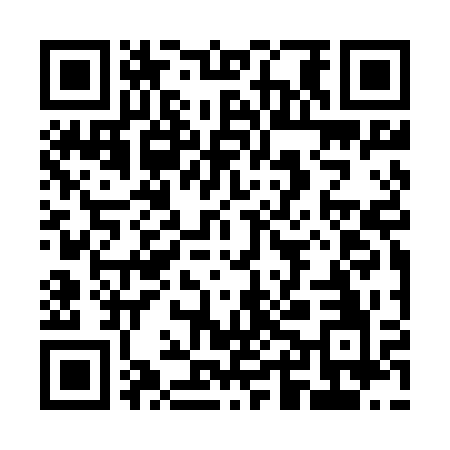 Ramadan times for Swinice Warckie, PolandMon 11 Mar 2024 - Wed 10 Apr 2024High Latitude Method: Angle Based RulePrayer Calculation Method: Muslim World LeagueAsar Calculation Method: HanafiPrayer times provided by https://www.salahtimes.comDateDayFajrSuhurSunriseDhuhrAsrIftarMaghribIsha11Mon4:144:146:0711:543:465:425:427:2912Tue4:114:116:0511:543:485:445:447:3113Wed4:094:096:0211:543:495:465:467:3314Thu4:074:076:0011:533:515:485:487:3515Fri4:044:045:5811:533:525:495:497:3716Sat4:014:015:5511:533:545:515:517:3817Sun3:593:595:5311:533:555:535:537:4018Mon3:563:565:5111:523:565:555:557:4219Tue3:543:545:4911:523:585:565:567:4420Wed3:513:515:4611:523:595:585:587:4621Thu3:483:485:4411:514:006:006:007:4822Fri3:463:465:4211:514:026:026:027:5023Sat3:433:435:3911:514:036:036:037:5324Sun3:403:405:3711:504:056:056:057:5525Mon3:383:385:3511:504:066:076:077:5726Tue3:353:355:3211:504:076:096:097:5927Wed3:323:325:3011:504:086:106:108:0128Thu3:293:295:2811:494:106:126:128:0329Fri3:263:265:2511:494:116:146:148:0530Sat3:243:245:2311:494:126:156:158:0731Sun4:214:216:2112:485:147:177:179:101Mon4:184:186:1812:485:157:197:199:122Tue4:154:156:1612:485:167:217:219:143Wed4:124:126:1412:475:177:227:229:164Thu4:094:096:1112:475:197:247:249:195Fri4:064:066:0912:475:207:267:269:216Sat4:034:036:0712:475:217:277:279:237Sun4:004:006:0512:465:227:297:299:268Mon3:573:576:0212:465:247:317:319:289Tue3:543:546:0012:465:257:327:329:3110Wed3:513:515:5812:465:267:347:349:33